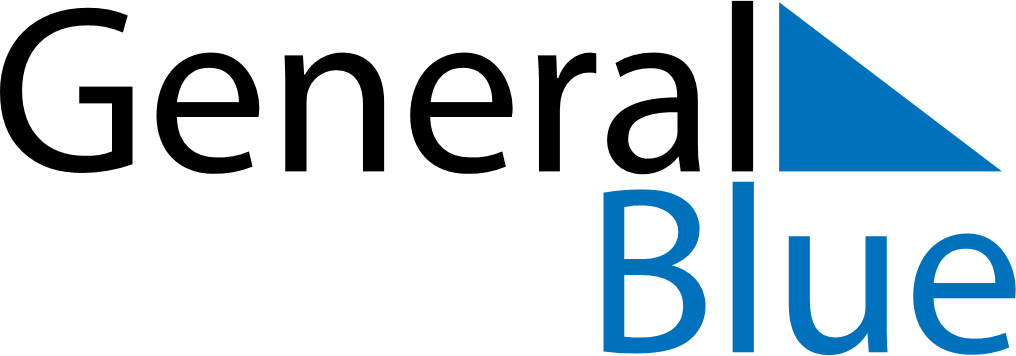 June 2021June 2021June 2021June 2021June 2021June 2021DenmarkDenmarkDenmarkDenmarkDenmarkDenmarkMondayTuesdayWednesdayThursdayFridaySaturdaySunday123456Constitution Day789101112131415161718192021222324252627282930NOTES